2020年有关院校高考后在河北省设点组织普通高考艺术类专业校考安排及新冠肺炎疫情防控工作考生须知受新冠肺炎疫情影响，2020年有关高校在河北省设点组织的普通高考艺术类专业校考（以下简称校考）进行了调整并已由院校发布。现有5所院校高考后继续在我省进行现场考试，现将考试安排及疫情防控工作考生须知公布如下。一、考试安排考试时间为7月11日-15日，考试地点安排在石家庄信息工程职业学院南校区（地址：石家庄市高新技术产业开发区信工路18号）。具体安排及要求如下。二、疫情防控考生须知考生考试时需持有健康证明。其中，在校生须于考前14天开始填写《身体健康状况监测记录表》（见附件1），由班主任签字，学校盖章，进入考点时查验；非在校生（含社会考生）须提前通过微信搜索“冀时办”下载“河北健康码”，如实填写个人信息，并连续打卡上报考前14天体温，考生进入考点时，须出示打印的“河北健康码”以及14天健康记录截图（见附件2）。考前14天中，如有在校生中途离校，离校期间体温监测按非在校生（含社会考生）办法执行。此类考生进入考点时，须同时提交在校期间《身体健康状况监测记录表》和打印的“河北健康码”以及非在校期间健康记录截图。2.进入考点时，必须测量体温，对体温超过37.3℃的考生进行复检，仍超过37.3℃的，安排到隔离考场或备用考场参加考试。3.离鄂离汉及从其他中高风险地区返回人员按照防疫要求，还须出具两次核酸检测和一次血清检测报告。4.请考生合理安排考试时间，安心备考。考试期间，自觉服从考点疫情防控和考务管理有关安排，无关车辆和人员不得进入考点。 附件1身体健康状况监测记录表（在校生填写）附件2河北健康码示例[非在校生（含社会考生）需申请并打卡]提醒考生：1.“图片1”须显示颜色；2.“图片2”要求显示考前连续14日体温；3.以下2个图片均须考前打印。图片1-健康码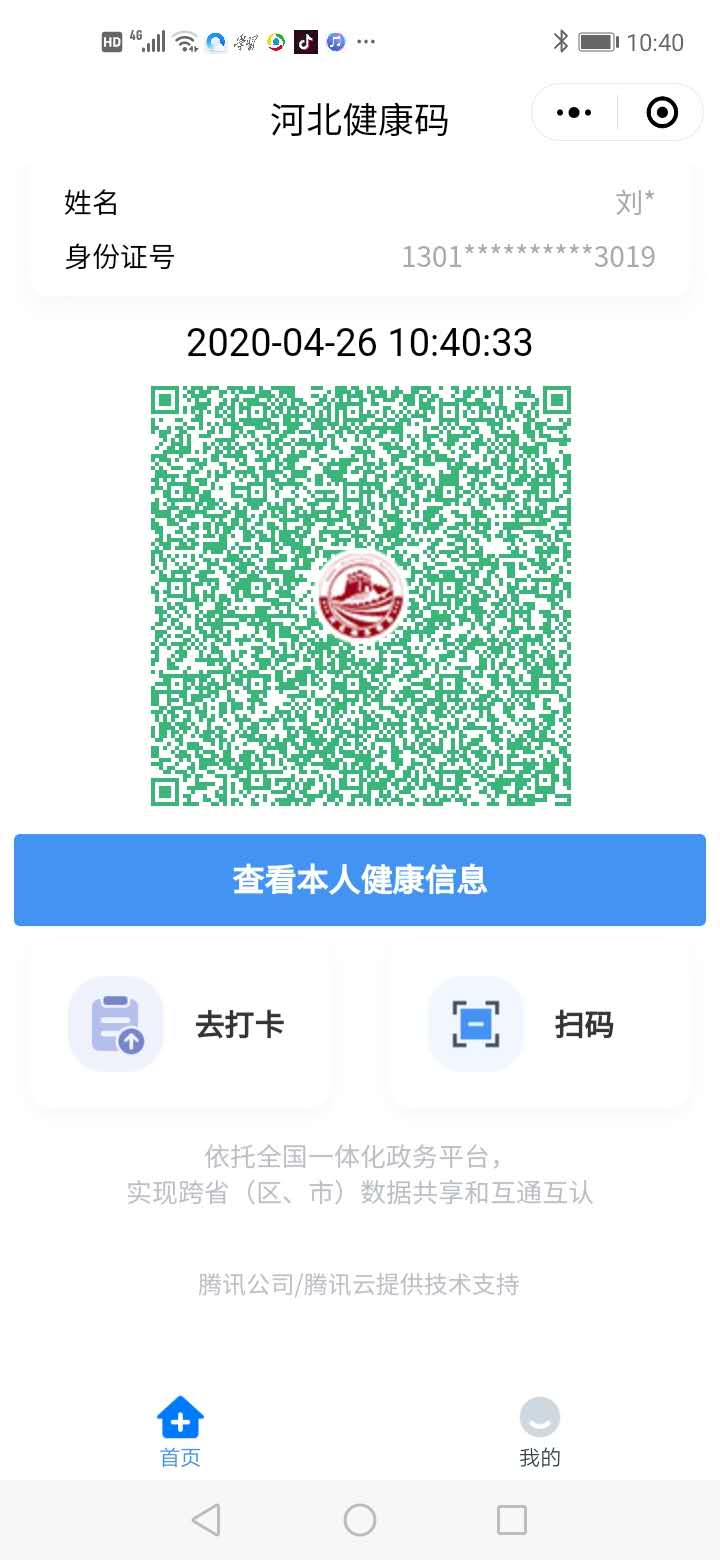 图片2-健康打卡记录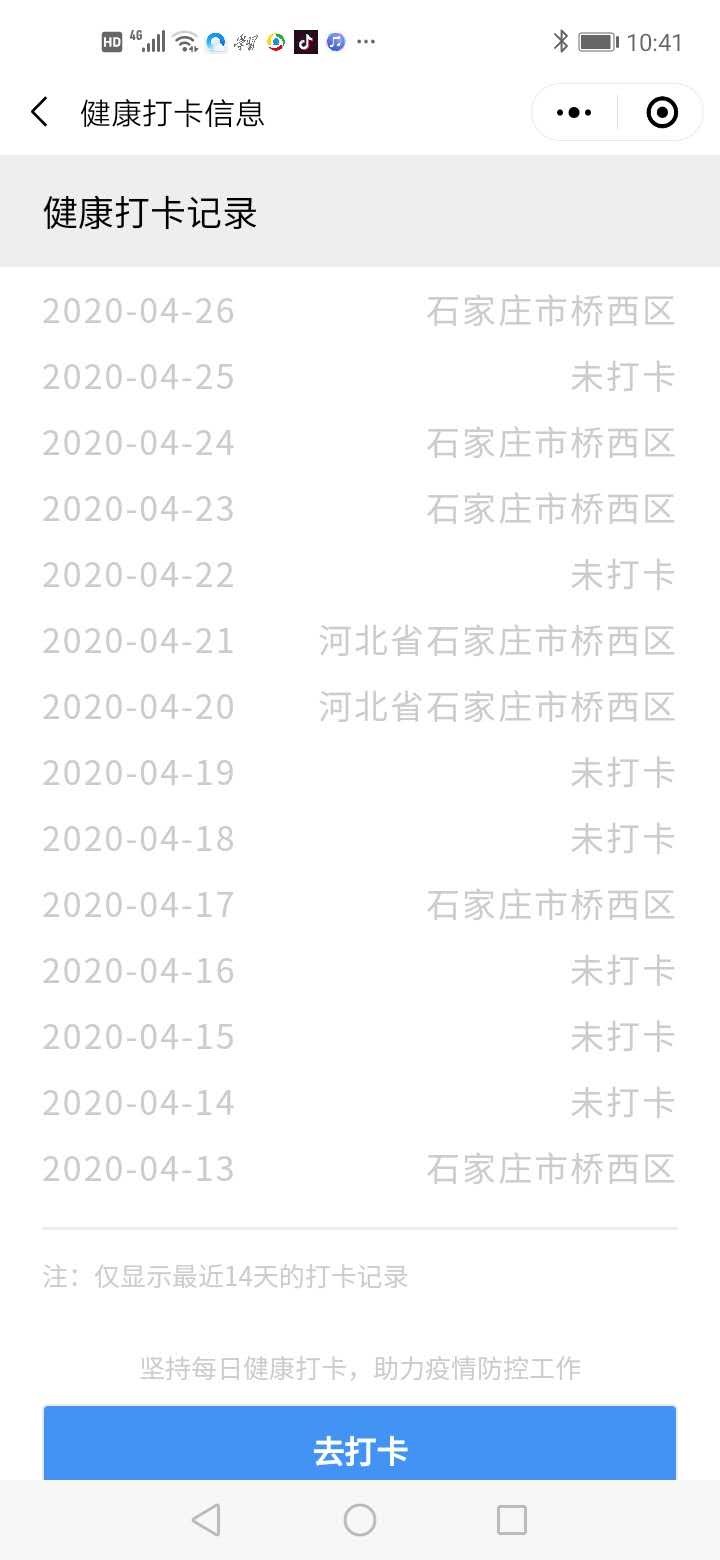 2020年有关院校高考后在河北省设点组织普通高考艺术类专业校考安排2020年有关院校高考后在河北省设点组织普通高考艺术类专业校考安排2020年有关院校高考后在河北省设点组织普通高考艺术类专业校考安排2020年有关院校高考后在河北省设点组织普通高考艺术类专业校考安排2020年有关院校高考后在河北省设点组织普通高考艺术类专业校考安排2020年有关院校高考后在河北省设点组织普通高考艺术类专业校考安排2020年有关院校高考后在河北省设点组织普通高考艺术类专业校考安排2020年有关院校高考后在河北省设点组织普通高考艺术类专业校考安排2020年有关院校高考后在河北省设点组织普通高考艺术类专业校考安排序号院校名称以下专业须我省相应类别统考合格以下专业无须我省统考合格报名时间打印《准考证》时间考试时间备注咨询电话1天津美术学院设计学类（设计类）  7月11日院校自行组织报名、打印《准考证》，具体时间及方式等详询学校022-262417191天津美术学院美术学类(绘画类），设计学类(中外合作办学)                  书法学7月12日院校自行组织报名、打印《准考证》，具体时间及方式等详询学校022-262417192天津体育学院舞蹈学（中国舞）舞蹈学（国际标准舞），舞蹈学（啦啦操）7月9-10日7月12日初试已通过考生，登录“艺行家”APP打印复试《准考证》022-230151200311-853270023武汉纺织大学表演（服装表演方向）6月27-29日7月9-10日7月12日考生登录“艺行家”APP报名和打印《准考证》027-593675210311-853270024四川美术学院视觉传达设计，环境设计，产品设计，服装与服饰设计，公共艺术，工艺美术，数字媒体艺术，艺术与科技7月12日院校自行组织报名、打印《准考证》，具体时间及方式等详询学校023-659210564四川美术学院戏剧影视美术设计，动画，影视摄影与制作，绘画，雕塑，摄影，中国画，实验艺术7月13日院校自行组织报名、打印《准考证》，具体时间及方式等详询学校023-659210565南京艺术学院书法学7月14日院校自行组织报名、打印《准考证》，具体时间及方式等详询学校025-83498055、834983825南京艺术学院绘画、中国画、雕塑、公共艺术、环境设计、视觉传达设计、服装与服饰设计、工艺美术、产品设计、艺术与科技、戏剧影视美术设计、摄影、动画、数字媒体艺术7月14日-15日院校自行组织报名、打印《准考证》，具体时间及方式等详询学校025-83498055、83498382说明：1.提醒考生注意有关院校报名、打印《准考证》、考试时间等事项，合理安排考试。如有疑问，可咨询院校。      2.相关信息由招生院校提供，供考生参考，如有变动详见考点或院校通知。说明：1.提醒考生注意有关院校报名、打印《准考证》、考试时间等事项，合理安排考试。如有疑问，可咨询院校。      2.相关信息由招生院校提供，供考生参考，如有变动详见考点或院校通知。说明：1.提醒考生注意有关院校报名、打印《准考证》、考试时间等事项，合理安排考试。如有疑问，可咨询院校。      2.相关信息由招生院校提供，供考生参考，如有变动详见考点或院校通知。说明：1.提醒考生注意有关院校报名、打印《准考证》、考试时间等事项，合理安排考试。如有疑问，可咨询院校。      2.相关信息由招生院校提供，供考生参考，如有变动详见考点或院校通知。说明：1.提醒考生注意有关院校报名、打印《准考证》、考试时间等事项，合理安排考试。如有疑问，可咨询院校。      2.相关信息由招生院校提供，供考生参考，如有变动详见考点或院校通知。说明：1.提醒考生注意有关院校报名、打印《准考证》、考试时间等事项，合理安排考试。如有疑问，可咨询院校。      2.相关信息由招生院校提供，供考生参考，如有变动详见考点或院校通知。说明：1.提醒考生注意有关院校报名、打印《准考证》、考试时间等事项，合理安排考试。如有疑问，可咨询院校。      2.相关信息由招生院校提供，供考生参考，如有变动详见考点或院校通知。说明：1.提醒考生注意有关院校报名、打印《准考证》、考试时间等事项，合理安排考试。如有疑问，可咨询院校。      2.相关信息由招生院校提供，供考生参考，如有变动详见考点或院校通知。说明：1.提醒考生注意有关院校报名、打印《准考证》、考试时间等事项，合理安排考试。如有疑问，可咨询院校。      2.相关信息由招生院校提供，供考生参考，如有变动详见考点或院校通知。基本信息生源地生源地     市      县（区）     市      县（区）     市      县（区）     市      县（区）考生号考生号考生号测试日期测试日期     月   日     月   日     月   日基本信息姓  名姓  名性别身份证号身份证号身份证号基本信息常 住地 址常 住地 址联系电话联系电话本人： 本人： 本人： 本人： 本人： 本人： 本人： 本人： 基本信息常 住地 址常 住地 址联系电话联系电话家长:家长:家长:家长:家长:家长:家长:家长:身体健康状况身体健康状况身体健康状况身体健康状况身体健康状况身体健康状况身体健康状况身体健康状况身体健康状况身体健康状况身体健康状况身体健康状况身体健康状况身体健康状况身体健康状况身体健康状况身体健康状况身体健康状况身体健康状况身体健康状况考前14日监测记录考前14日监测记录考前14日考前13日考前12日考前11日考前10日考前10日考前9日考前8日考前8日考前7日考前7日考前6日考前5日考前5日考前4日考前3日考前2日考前1日考前14日监测记录考前14日监测记录月

日
月

日
月

日
月

日
月

日
月

日
月

日
月

日
月

日
月

日
月

日
月

日
月

日
月

日
月

日
月

日
月

日
月日体温体温该考生在疫情防控期间无新冠肺炎接触史、过往史，身体状况良好。现到石家庄信息工程职业学院参加2020年有关高校在河北省设点组织普通高考艺术类专业校考。特此证明                          班主任签字：                            中学盖章：2020年   月   日该考生在疫情防控期间无新冠肺炎接触史、过往史，身体状况良好。现到石家庄信息工程职业学院参加2020年有关高校在河北省设点组织普通高考艺术类专业校考。特此证明                          班主任签字：                            中学盖章：2020年   月   日该考生在疫情防控期间无新冠肺炎接触史、过往史，身体状况良好。现到石家庄信息工程职业学院参加2020年有关高校在河北省设点组织普通高考艺术类专业校考。特此证明                          班主任签字：                            中学盖章：2020年   月   日该考生在疫情防控期间无新冠肺炎接触史、过往史，身体状况良好。现到石家庄信息工程职业学院参加2020年有关高校在河北省设点组织普通高考艺术类专业校考。特此证明                          班主任签字：                            中学盖章：2020年   月   日该考生在疫情防控期间无新冠肺炎接触史、过往史，身体状况良好。现到石家庄信息工程职业学院参加2020年有关高校在河北省设点组织普通高考艺术类专业校考。特此证明                          班主任签字：                            中学盖章：2020年   月   日该考生在疫情防控期间无新冠肺炎接触史、过往史，身体状况良好。现到石家庄信息工程职业学院参加2020年有关高校在河北省设点组织普通高考艺术类专业校考。特此证明                          班主任签字：                            中学盖章：2020年   月   日该考生在疫情防控期间无新冠肺炎接触史、过往史，身体状况良好。现到石家庄信息工程职业学院参加2020年有关高校在河北省设点组织普通高考艺术类专业校考。特此证明                          班主任签字：                            中学盖章：2020年   月   日该考生在疫情防控期间无新冠肺炎接触史、过往史，身体状况良好。现到石家庄信息工程职业学院参加2020年有关高校在河北省设点组织普通高考艺术类专业校考。特此证明                          班主任签字：                            中学盖章：2020年   月   日该考生在疫情防控期间无新冠肺炎接触史、过往史，身体状况良好。现到石家庄信息工程职业学院参加2020年有关高校在河北省设点组织普通高考艺术类专业校考。特此证明                          班主任签字：                            中学盖章：2020年   月   日该考生在疫情防控期间无新冠肺炎接触史、过往史，身体状况良好。现到石家庄信息工程职业学院参加2020年有关高校在河北省设点组织普通高考艺术类专业校考。特此证明                          班主任签字：                            中学盖章：2020年   月   日该考生在疫情防控期间无新冠肺炎接触史、过往史，身体状况良好。现到石家庄信息工程职业学院参加2020年有关高校在河北省设点组织普通高考艺术类专业校考。特此证明                          班主任签字：                            中学盖章：2020年   月   日该考生在疫情防控期间无新冠肺炎接触史、过往史，身体状况良好。现到石家庄信息工程职业学院参加2020年有关高校在河北省设点组织普通高考艺术类专业校考。特此证明                          班主任签字：                            中学盖章：2020年   月   日该考生在疫情防控期间无新冠肺炎接触史、过往史，身体状况良好。现到石家庄信息工程职业学院参加2020年有关高校在河北省设点组织普通高考艺术类专业校考。特此证明                          班主任签字：                            中学盖章：2020年   月   日该考生在疫情防控期间无新冠肺炎接触史、过往史，身体状况良好。现到石家庄信息工程职业学院参加2020年有关高校在河北省设点组织普通高考艺术类专业校考。特此证明                          班主任签字：                            中学盖章：2020年   月   日该考生在疫情防控期间无新冠肺炎接触史、过往史，身体状况良好。现到石家庄信息工程职业学院参加2020年有关高校在河北省设点组织普通高考艺术类专业校考。特此证明                          班主任签字：                            中学盖章：2020年   月   日该考生在疫情防控期间无新冠肺炎接触史、过往史，身体状况良好。现到石家庄信息工程职业学院参加2020年有关高校在河北省设点组织普通高考艺术类专业校考。特此证明                          班主任签字：                            中学盖章：2020年   月   日该考生在疫情防控期间无新冠肺炎接触史、过往史，身体状况良好。现到石家庄信息工程职业学院参加2020年有关高校在河北省设点组织普通高考艺术类专业校考。特此证明                          班主任签字：                            中学盖章：2020年   月   日该考生在疫情防控期间无新冠肺炎接触史、过往史，身体状况良好。现到石家庄信息工程职业学院参加2020年有关高校在河北省设点组织普通高考艺术类专业校考。特此证明                          班主任签字：                            中学盖章：2020年   月   日该考生在疫情防控期间无新冠肺炎接触史、过往史，身体状况良好。现到石家庄信息工程职业学院参加2020年有关高校在河北省设点组织普通高考艺术类专业校考。特此证明                          班主任签字：                            中学盖章：2020年   月   日该考生在疫情防控期间无新冠肺炎接触史、过往史，身体状况良好。现到石家庄信息工程职业学院参加2020年有关高校在河北省设点组织普通高考艺术类专业校考。特此证明                          班主任签字：                            中学盖章：2020年   月   日